EDT SAĞLIK HİZMETLERİ TİCARET LİMİTED ŞİRKETİ                                                           BAŞVURU FORMUGENEL AÇIKLAMALAR6698 Sayılı Kişisel Verilerin Korunması Kanunu’nda (“KVK Kanunu”) ilgili kişi olarak tanımlanan kişisel veri sahiplerine (“Bundan sonra “Başvuru Sahibi” olarak anılacaktır), KVK Kanunu’un 11’inci maddesinde kişisel verilerinin işlenmesine ilişkin birtakım taleplerde bulunma hakkı tanınmıştır.KVK Kanunu’nun 13’üncü maddesinin birinci fıkrası uyarınca; veri sorumlusu olan Şirketimize bu haklara ilişkin olarak yapılacak başvuruların yazılı olarak veya Kişisel Verilerin Korunması Kurulu (“Kurul”) tarafından belirlenen diğer yöntemlerle tarafımıza iletilmesi gerekmektedir.Bu çerçevede “yazılı” olarak Şirketimize yapılacak başvurular, işbu formun çıktısı alınarak;Başvuru Sahibi’nin şahsen başvurusu ile,Noter vasıtasıyla,Başvuru Sahibi’nce 5070 Sayılı Elektronik İmza Kanununda tanımlı olan “güvenli elektronik imza” ile imzalanarak Şirket kayıtlı elektronik posta adresine gönderilmek suretiyle, tarafımıza iletilebilecektir.Aşağıda, yazılı başvuruların ne şekilde tarafımıza ulaştırılacağına ilişkin yazılı başvuru kanallarıözelinde bilgiler verilmektedir.Ayrıca, Kurul’un belirleyeceği diğer yöntemler duyurulduktan sonra bu yöntemler üzerinden de başvuruların ne şekilde alınacağı Şirketimizce duyurulacaktır. Tarafımıza iletilmiş olan başvurularınız KVK Kanunu’nun 13’üncü maddesinin 2’inci fıkrası gereğince, talebin niteliğine göre talebinizin bizlere ulaştığı tarihten itibaren otuz gün içinde yanıtlandırılacaktır. Yanıtlarımız ilgili KVK Kanunu’nun 13’üncü maddesi hükmü gereğince yazılı veya elektronik ortamdan tarafınıza ulaştırılacaktır.A.  Başvuru Sahibi iletişim bilgileri: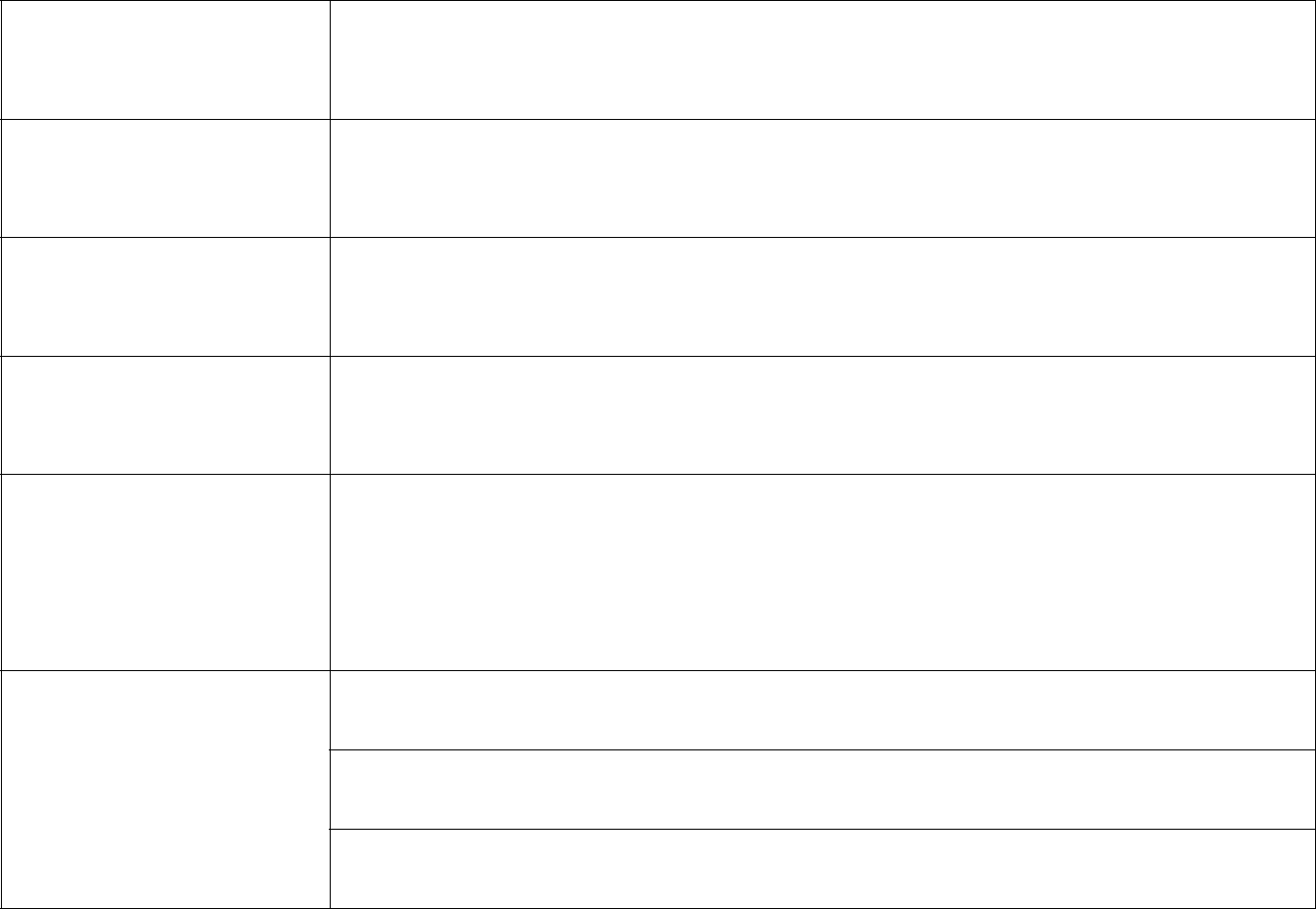 İsimSoy isimTC Kimlik NumarasıTelefon NumarasıE – posta(Belirtmeniz	halindesize  daha  hızlı  yanıtverebileceğiz.)AdresLütfen Şirketimiz ile olan ilişkinizi belirtiniz. (Müşteri, iş ortağı, çalışan adayı, eski çalışan, üçüncü taraf firma çalışanı, hissedar gibi)☐İş ortağı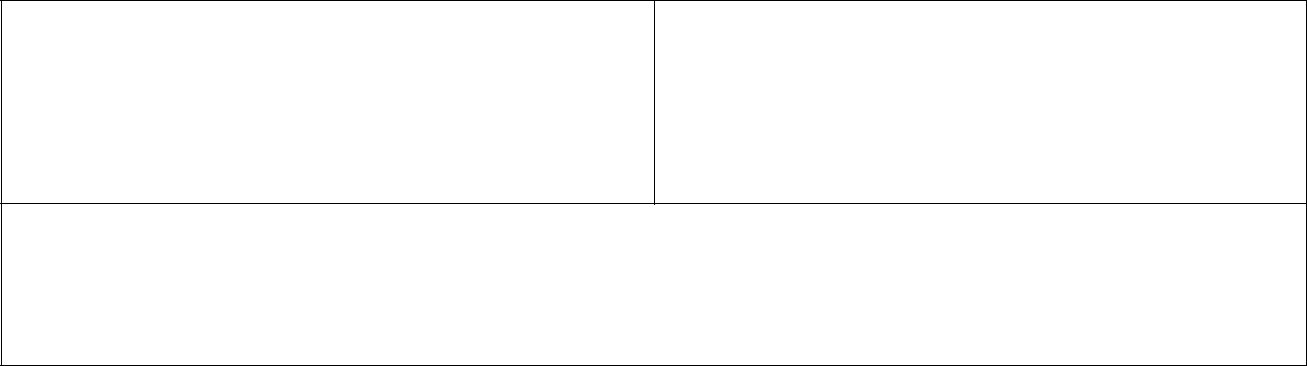 ☐Müşteri☐Diğer: ……………………………………………………..☐ZiyaretçiŞirketimiz içerisinde iletişimde olduğunuz Birim:………………….…………………………………………………………Konu:……………………………………..…………………………………….……………...………………………………………………………………..…………….……………………………….……………………………….……………………………………………………………………………………………………………………………………………………………………………………………………………………………………………………………………………………………………………………………………………………………………………………………………………………………………………………………………………………………………………………………………………………………………………………………………………………………………………………………………………………………………………………………………………………………………………………………………………………………………………………………………………………………………………………………………………………………………………………………………………………………………………………………………………………………………………………………………………………………………………………………………………………………………………………………………………………………………………………………………..…………….……………………………….……………………………….…………………………………………………………………………………………………………………………………………………………………………………………………………………………………………………………………………………………………………………………………………………………………………………………………………………………………………………………………………………………………………………………………………………………………………………………………………………………………………………………………………………………………………………………………………………………………………………………………………………………………………………………………………………………………………………………………………………………………………………………………Lütfen başvurunuza vereceğimiz yanıtın tarafınıza bildirilme yöntemini seçiniz:Adresime gönderilmesini istiyorum.E-posta adresime gönderilmesini istiyorum.(E-posta yöntemini seçmeniz hâlinde size daha hızlı yanıt verebileceğiz.)Elden teslim almak istiyorum.(Vekâleten teslim alınması durumunda noter tasdikli vekâletname veya yetki belgesi olması gerekmektedir.)İşbu başvuru formu, Şirketimiz ile olan ilişkinizi tespit ederek, varsa, Şirketimiz tarafından işlenen kişisel verilerinizi eksiksiz olarak belirleyerek, ilgili başvurunuza doğru ve kanuni süresinde cevap verilebilmesi için tanzim edilmiştir. Hukuka aykırı ve haksız bir şekilde veri paylaşımından kaynaklanabilecek hukuki risklerin bertaraf edilmesi ve özellikle kişisel verilerinizin güvenliğinin sağlanması amacıyla, kimlik ve yetki tespiti için Şirketimiz ek evrak ve malumat (Nüfus cüzdanı veya sürücü belgesi sureti vb.) talep etme hakkını saklı tutar. Form kapsamında iletmekte olduğunuz taleplerinize ilişkin bilgilerin doğru ve güncel olmaması ya da yetkisiz bir başvuru yapılması halindeŞirketimiz, söz konusu yanlış bilgi ya da yetkisiz başvuru kaynaklı taleplerden dolayı mesuliyet kabul etmemektedir.Başvuru Sahibi (Kişisel Veri Sahibi)Adı Soyadı :Başvuru Tarihi :İmza :Başvuru YöntemiBaşvuru YöntemiBaşvuru YöntemiBaşvurunun Yapılacağı AdresBaşvurunun Yapılacağı AdresBaşvurunun Yapılacağı AdresBaşvurunun Yapılacağı AdresBaşvurunun Yapılacağı AdresBaşvurunun Yapılacağı AdresBaşvuru GönderimindeBaşvuru GönderimindeBaşvuru GönderimindeBaşvuru GönderimindeBelirtilecek BilgiBelirtilecek BilgiBelirtilecek BilgiBelirtilecek BilgiŞahsenBaşvuru(BaşvuruEDT SAĞLIK HİZMETLERİ TİCARET LİMİTED ŞİRKETİEDT SAĞLIK HİZMETLERİ TİCARET LİMİTED ŞİRKETİZarfın üzerine “Kişisel VerilerinZarfın üzerine “Kişisel VerilerinZarfın üzerine “Kişisel VerilerinZarfın üzerine “Kişisel VerilerinsahibininbizzatgelerekKorunması Kanunu KapsamındaKorunması Kanunu KapsamındaKorunması Kanunu KapsamındaKorunması Kanunu Kapsamındakimliğini tevsik edici belge ilekimliğini tevsik edici belge ilekimliğini tevsik edici belge ileBilgi Talebi” yazılacaktır.Bilgi Talebi” yazılacaktır.Bilgi Talebi” yazılacaktır.Bilgi Talebi” yazılacaktır.başvurması)başvurması)Noter vasıtasıyla tebligatNoter vasıtasıyla tebligatNoter vasıtasıyla tebligatEDT SAĞLIK HİZMETLERİ TİCARET LİMİTED ŞİRKETİEDT SAĞLIK HİZMETLERİ TİCARET LİMİTED ŞİRKETİTebligatzarfına“KişiselVerilerinKorunmasıKorunmasıKanunuKapsamındaKapsamındaBilgiTalebi”yazılacaktıryazılacaktır“Güvenlielektronikimza” ileinfo@mora.com.tr info@mora.com.tr info@mora.com.tr info@mora.com.tr info@mora.com.tr info@mora.com.tr E-posta’nınE-posta’nınkonukısmınaimzalanarak  Kayıtlıimzalanarak  KayıtlıElektronik“KişiselVerilerin  KorunmasıVerilerin  KorunmasıVerilerin  KorunmasıPosta (KEP) YoluylaPosta (KEP) YoluylaKanunuBilgiTalebi”yazılmalı☐Eski Çalışanım☐İş Başvurusu / Özgeçmiş Paylaşımı YaptımÇalıştığımYıllar:Tarih : …………………………………………………………………..………………………………………….………………………………………….☐Üçüncü Kişi Firma Çalışanıyım☐Diğer:Lütfen  çalıştığınız  firma  ve  pozisyon  bilgisini……………………………………………………..……………………………………………………..……………………………………………………..Belirtiniz………………………………………………………………………………C.   Lütfen   KVKKanunukapsamındaki   talebinizi   detaylı   olarak   belirtiniz:kapsamındaki   talebinizi   detaylı   olarak   belirtiniz: